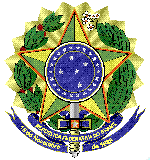 MINISTÉRIO DA EDUCAÇÃOUNIVERSIDADE FEDERAL FLUMINENSEPRO REITORIA DE ADMINISTRAÇÃOPREGÃO ELETRÔNICO Nº 06/2023ANEXO  X DO EDITALMEMÓRIA DE CÁLCULO DA PLANILHA DE CUSTO E FORMAÇÃO DE PREÇOA empresa deverá declarar em qual REGIME DE TRIBUTAÇÃO se enquadra, e não poderá se beneficiar da condição de optante pelo Simples Nacional, salvo as exceções previstas no § 5º-C do art. 18 da Lei Complementar nº 123, de 14 de dezembro de 2006; pois se caso vencedora será obrigatória à exclusão desse regime, logo os custos atribuídos a esta prestação de serviço, com cessão de mão de obra deverão estar corretamente previstos.Módulo 1 – Composição da RemuneraçãoA) Salário Base A empresa deverá indicar qual seu enquadramento sindical, sendo a elaboração de sua proposta de acordo com a convenção coletiva do sindicato relacionado à sua atividade preponderante (Arts. 570, 577 e 581, §2º da CLT, Art. 8º, II, CF e Acórdão TCU 1097/2019, Plenário). Os valores dos salários e benefícios dos profissionais previstos neste Edital foram considerados de acordo com o estabelecido SINDICATO DAS EMP ASSEIO E CONS EST DO RIO DE JANEIRO, por meio da Convenção Coletiva de Trabalho 2022/2023, registrada sob o nº RJ000597/2022.Considerando que na maioria dos contatos com cessão de mão de obra executados por esta Universidade foram realizados com base nas convenções coletivas do SINDICATO DAS EMP ASSEIO E CONS EST DO RIO DE JANEIRO adotou-se este, apenas como fonte de referência para estimativa de valores no processo licitatório, sendo de responsabilidade de cada licitante utilizar o sindicato relacionado às suas atividades, nos termos da Legislação.O(s) sindicato(s) indicado(s) nos subitens acima não são de utilização obrigatória pelos licitantes (Acórdão TCU nº 369/2012), mas sempre se exigirá o cumprimento dos acordos, dissídios ou convenções coletivas adotados por cada licitante/contratante. Observação: Conforme Pesquisa de Mercado, o salário dos profissionais será:B e C) Adicional de Insalubridade/PericulosidadeHá previsão de 20% de adicional de insalubridade (Grau médio) conforme Anexo XIV da NR 15 (PORTARIA N.º 12, DE 12 DE NOVEMBRO DE 1979).D) Adicional NoturnoNão há previsão de adicional noturno.Nota 1: O Módulo 1 refere-se ao valor mensal devido ao empregado pela prestação do serviço no período de 12 meses.E) Adicional de hora noturna reduzidaFoi calculado na fórmula do adicional noturno. 1-A) IntrajornadaNão haverá previsão de indenização pelo intervalor de intrajornadaMédia Mensal de Dias Trabalhados (44 horas semanais) – 2ª a 6ª FeiraConsiderando 8 feriados nacionais, 01 feriado estadual (data magna), 04 feriados municipais (incluindo sexta-feira da paixão).13 feriados por ano, sendo 10 com data fixa.Sendo assim, considerando 05 dias de trabalho (jornada de 44 horas), temos:(a) 10 x (5/7)    = 7,1429    Somando-se aos feriados com data móvel (03):   7,1429 + 3= 10,1429 (por ano)(b) 365:7 = 52,1429   (semanas no ano)(c) 52,1429 x 2 = 104,2858  (dias de final de semana no ano)(d) 104,2858 + 10,1429 = 114,4287 (dias não trabalhados no ano)(e) 365 – 114,4287 = 250,5713 (dias de trabalho no ano)(f) 250,5713 : 12 = 20,88 (MMDT – Média mensal de dias trabalhados)Modulo 2 – Encargos e Benefícios Anuais, Mensais e DiáriosSubmódulo 2.1 – 13º Salário, Férias e Adicional de FériasNota 1: Como a planilha de custos e formação de preços é calculada mensalmente, provisiona-se proporcionalmente 1/12 (um doze avos) dos valores referentes a gratificação natalina, férias e adicional de férias.Nota 2: O adicional de férias contido no Submódulo 2.1 corresponde a 1/3 (um terço) da remuneração que, por sua vez, é divido por 12 (doze) conforme Nota 1 acima.Nota 3: Levando em consideração a vigência contratual prevista no art. 57 da Lei nº 8.666, de 23 de junho de 1993, a rubrica férias tem como objetivo principal suprir a necessidade do pagamento das férias remuneradas ao final do contrato de 12 meses. Esta rubrica, quando da prorrogação contratual, torna-se custo não renovável.Submódulo 2.2 - Encargos Previdenciários (GPS), Fundo de Garantia por Tempo de Serviço (FGTS) e outras contribuições. Nota 1: Os percentuais dos encargos previdenciários, do FGTS e demais contribuições são aqueles estabelecidos pela legislação vigente.Nota 2: O SAT a depender do grau de risco do serviço irá variar entre 1%, para risco leve, de 2%, para risco médio, e de 3% de risco grave. No caso, consideraremos as alíquotas de 3%, relativa à Locação de mão de obra temporária (CNAE 7820-5-00).Nota 3: Esses percentuais incidem sobre o Módulo 1, o Submódulo 2.1.  Obs.: Incidirá apenas na linha A do Submódulo 2.1 pois, na base de cálculo no primeiro ano, consideraremos que, inicialmente, não haverá prorrogação do contrato e segundo a tabela de incidência do GPS e FGTS não incide sobre indenizações. No segundo ano, no caso de prorrogação, utilizar somente o 1/3 constitucional.OBS.: Para fins de cálculo do GPS, FGTS e outras contribuições (item 2.2 do quadro resumo do Módulo 2), deverá ser considerado o total do Submódulo 2.2 + Incidência do Submódulo 2.2  - Encargos previdenciários (GPS), FGTS e outras contribuições sobre o 13º (décimo terceiro) Salário, Férias e Adicional de Férias (letra C do Submódulo 2.1).Submódulo 2.3 - Benefícios Mensais e DiáriosConforme CCT:Nota 1: Observar a previsão dos benefícios contidos em Acordos, Convenções e Dissídios Coletivos de Trabalho e atentar-se ao disposto no art. 6º da IN 5/2017.A) Transportea.1. Para fins de estimativa, foi considerado o valor referente ao preço da passagem de ônibus em Niterói, considerando duas passagens de ida e duas passagens de volta, com o desconto de 6% do empregado:Fórmula 44h = valor do transporte x nº de passagens por dia x nº de dias trabalhados – (6% x valor salário base) – 5 dias na semana                                              R$ 4,45 x 4 x 20,88 – (6% x valor salário base)OBSERVAÇÃO: Tendo em vista que haverá mão de obra alocada nas unidades fora da sede, em que o valor da passagem é distinto da cidade de Niterói, esclarecemos que o valor a ser cobrado pelo vencedor, quando do faturamento dos serviços, será de acordo com o valor da passagem urbana do local da prestação de serviços, limitada ao valor máximo estimado para este custo. Para fins de dimensionamento da proposta, foi adotado o valor vigente na cidade de Niterói (R$ 4,05), que corresponde ao local de prestação de serviço com o maior percentual de mão de obra alocada.B) Auxílio-alimentação - Todos os Postos Valor referente ao determinado em CCT, cláusula 22ª, R$21,00 (vinte e um reais) x nº de dias trabalhados (MMDT) menos 10% do valor mensal concedido a título de Aux. Alimentação.=[(R$21,00*20,88)  – (10%*21,00*20,88)] ou [(R$21,00*15,21) - (10%*21,00*15,21)]Conforme” CCT, Cláusula 22ª, §1Os empregados que laborarem até 4 (quatro) horas, para complementação da jornada normal de trabalho semanal, prevista no Art. 7º, XIII, da Constituição Federal, não farão jus, especificamente naquele dia, ao recebimento do auxílio previsto no caput da presente cláusula.” C) Benefício Social familiarCláusula 28ª da CCT = R$17,00 , sem descontar do trabalhador.D) Seguro de VidaNão há previsão.Módulo 3 – Provisão para RescisãoOBSERVAÇÕES: Nota Técnica nº 652/2017 - MPMódulo 4 – Custo de Reposição de Profissional Ausente Submódulo 4.1 – Ausências LegaisNota 1: Os itens que contemplam o módulo 4 se referem ao custo dos dias trabalhados pelo repositor/substituto, quando o empregado alocado na prestação de serviço estiver ausente, conforme as previsões estabelecidas na legislação.OBSERVAÇÕES:Para o cálculo do custo de reposição do profissional ausente deve-se em primeiro lugar determinar o custo diário daquele que vai fazer a reposição – CDR, que é obtido:                           Custo mensal do repositor (mód. 1 + mód. 2 + mod. 3 + maternidade + mód. 5 – (transp. – aliment. – equip.  – materiais)                                               CDR =                                                 _____________________________________________                                  Dias do mês (30)No cálculo do custo diário de reposição de empregados ausentes, deve-se excluir os custos referentes às verbas que já foram consideradas na composição da planilha e que não deverão ser incluídas no custo do profissional vinculado ao contrato, tais como materiais, equipamentos, vale transporte, auxílio refeição, etc.Deve-se considerar que o afastamento maternidade (4.1 – E) também é componente do custo do repositor. Embora a planilha se refira à própria licença maternidade, esta é paga pela Previdência Social e não pelo empregador, contudo, existem encargos correspondentes ao período do afastamento não cobertos pela previdência, tais como: férias proporcionais, encargos previdenciários, FGTS, e outros.CÁLCULO DO SUBSTITUTO NA COBERTURA DE AFASTAMENTO MATERNIDADE (*)AMT: FPAM + (BMDND x 3,95 x  % a.a AM) : 12 + IAMFPAM (Ferias proporcionais sobre o afastamento maternidade) = [(F + AF) x 3,95/12)]IAM (Incidência do submódulo 2.2 sobre o afastamento maternidade) = [(R + 13º) x %TE (alíquota encargos) x 3,95)] x %AM : 12Submódulo 4.2 – Substituto na IntrajornadaNão haverá previsão de indenização pelo intervalor de intrajornada.Módulo 5 – Insumos DiversosA) UniformesÉ considerado os valores praticados no mercado para uniforme e EPIS Quantidade estimada por ano, sendo 1 (hum) conjunto na admissão e mais 1 (um) conjunto a cada 6 (seis) meses, conforme Cláusula 53ª da CCT 2022/2023.B) EQUIPAMENTOSC) MATERIAISMódulo 6 – Custos Indiretos, Lucro e TributosPara fins de estimativa, os percentuais médios de lucro e custos indiretos foram baseados nos valores praticados nas planilhas de custos por empresas do mesmo ramo de atuação.CÁLCULO CUSTOS INDIRETOS:Cálculo: (Módulo 1 + Módulo 2 + Módulo 3 + Módulo 4 + Módulo 5) x % custos indiretos (média praticada pelas empresas do setor)Proposta 1 (Pregão Eletrônico 11/2020 – UASG 150182) – Ctesa = 4,11%Proposta 2 (Pregão Eletrônico 12/2020 – UASG 150182) – Rio Minas = 4,31%Proposta 3 (Pregão Eletrônico 88/2021 – UASG 150182) – Persona = 6%Média = 4,80%CÁLCULO LUCRO:Cálculo: (Módulo 1 + Módulo 2 + Módulo 3 + Módulo 4 + Módulo 5 + Módulo 6-A) x % lucro (média praticada pelas empresas do setor)Proposta 1 (Pregão Eletrônico 11/2020 – UASG 150182) – Ctesa = 2,00%Proposta 2 (Pregão Eletrônico 12/2020 – UASG 150182) – RioMinas = 4,75%Proposta 3 (Pregão Eletrônico 88/2021 – UASG 150182) – Persona = 5%Média = 3,92%CÁLCULO TRIBUTOS:Fator de divisão: 1 – (Alíquota do PIS + Alíquota da COFINS + Alíquota do ISS) : 100Base de Cálculo: (Módulo 1 + Módulo 2 + Módulo 3 + Módulo 4 + Módulo 5 + Módulo 6-A + Modulo 6-B) : Fator de DivisãoCálculo tributos federais: Base de cálculo x alíquota (PIS e COFINS)Cálculo tributos municipais: Base de cálculo x alíquota (ISS)TributaçãoOs tributos (ISS, COFINS e PIS) foram definidos utilizando o regime de tributação de Lucro REAL e PRESUMIDO, e a licitante deve elaborar sua proposta e, por conseguinte, sua planilha com base no regime de tributação ao qual estará submetido durante a execução do contrato.O ISSQN está sendo cotado conforme a legislação do município de Niterói onde serão prestados os serviços. Os tributos IRPJ e CSLL deixaram de constar na planilha para a empresa que optar pelo regime tributário de LUCRO REAL ou PRESUMIDO, já que estão contidos no lucro bruto apresentado na proposta e em virtude da determinação contida na Súmula do TCU nº 254, Acórdão TCU nº 1591/2008 – Plenário, Acórdão TCU nº 264/2012 – Plenário e Informativo  de Jurisprudência TCU nº 279.O preço ofertado pelos licitantes deve ser comprovadamente suficiente para cumprir suas obrigações legais, sociais e tributárias. O estado não pode contratar quem apresentar PCFP que demonstre que a contratação ensejará operar em prejuízo. Este é o conceito de inexequibilidade previsto no subitem 9.2 do Anexo VII-A da IN 05/2017 da SEGES/MP. A LICITANTE deverá comprovar, por meio de documentação hábil (DCTF, GFIP, EFD etc), a opção aos regimes acima elencados, a fim de que se possa certificar que as alíquotas do PIS e da COFINS e da Contribuição Social consignadas na planilha conferem com sua opção tributária.As empresas tributadas pelo regime de incidência não-cumulativa de PIS e COFINS devem cotar os percentuais que representem a média das alíquotas efetivamente recolhidas nos 12 (doze) meses anteriores à apresentação da proposta, tendo em vista que as Leis 10.637/2002 e 10.833/2003, apurada com base nos dados da Escrituração Fiscal Digital da Contribuição para o PIS/PASEP e para a COFINS (EFD-Contribuições), cujos respectivos registros deverão ser remetidos juntamente com a proposta e as planilhas.Caso a LICITANTE tenha recolhido tributos pelo regime de incidência não-cumulativa em apenas alguns meses do período que deve ser considerado para o cálculo do percentual médio efetivo (12 meses anteriores à data da proposta), poderá apresentar o cálculo considerando apenas os meses em que houve recolhimento.CATEGORIASALÁRIO (R$)REFERÊNCIA Técnico em NecrópsiaR$2.311,37Pesquisa de MercadoITEMDESCRIÇÃODESCRIÇÃO%MEMÓRIA DE CÁLCULO FUNDAMENTOA13º Salário13º Salário8,33DTS = 1/12 x RemuneraçãoArt.7º, VIII, CF/88BFérias e Adicional de FériasFérias e Adicional de Férias12,10FAF = 1/11 x R + 1/3 x 1/11 x R% Conta Vinculada- Anexo XII da IN nº 05/2017TotalTotalTotal20,43CCIncidência do Submódulo 2.2 - Encargos previdenciários (GPS), FGTS e outras contribuições7,82=Total da remuneração x Percentual da tabela do Anexo XII% Conta Vinculada- Anexo XII da IN nº 05/2017% Conta Vinculada- Anexo XII da IN nº 05/2017ITEMDESCRIÇÃO%MEMÓRIA DE CALCULO FUNDAMENTOAINSS20,0Total da remuneração x %Art.22, Inciso I da Lei 8.212/91BSALÁRIO EDUCAÇÃO2,50Total da remuneração x %Art.3º, Inciso I, Decreto 87.043/82CSeguro de Acidente de Trabalho (SAT)6,0 Total da remuneração x %RAT: 1%, 2% ou 3% x FAP: 0,5 a 2% CNAE 7820-5/00= RAT 3% x 2% FAP (considerando a maior) RATxFAT – Fundamentação: art. 22, inciso II, alíneas ‘b’ e ‘c’, da Lei nº 8.212/91. Conforme GFIP do mês anterior à data da proposta – Para estimativa, considerado o maior valor possível.DSESC OU SESI1,50Total da remuneração x %Art.3º, da lei 8036/90ESENAI OU SENAC1,00Total da remuneração x %Decreto 2.318/86FSEBRAE0,60Total da remuneração x %Art.8º, Lei 8029/90 e Lei 8154/90GINCRA0,20Total da remuneração x %Lei 7787/89 e DL 1146/70HFGTS8,00Total da remuneração x %Art.15, da Lei 8036/90 e Art.7º III, CFTotal39,802.3BENEFÍCIOS MENSAIS E DIÁRIOSVALOR (R$) ATransportevalor do transporte x nº de passagens por dia x nº de dias trabalhados – (6% x valor salário base)BAuxílio Refeição/Alimentaçãovalor do vale alimentação mensal (R$ 21,00) x nº de dias de trabalho (Clausula 22ª da CCT)CAssistência médica e familiar (Benefício Social Familiar)Cláusula 28ª da CCT =  R$17,00, vedado qualquer desconto do trabalhadorDSeguro de VidaTotalTotal3PROVISÃO PARA RESCISÃOMEMÓRIA DE CÁLCULO FUNDAMENTOAAviso prévio indenizado[(Remuneração + 13º + Férias + 1/3 constitucional) / meses do ano] x indicador de rotatividade de dispensa sem justa causa = 5%Art. 7º, XXI, CF/88,477, 487 e 491 CLTBIncidência do FGTS sobre o Aviso prévio indenizado.[(Remuneração + 13º) / 12)] x 5% x 8%Súmula nº 305 do TSTCMulta do FGTS e Contribuição Social sobre Aviso Prévio Indenizado - 5%Zerado. Consideramos a tabela de percentual da Conta Vinculada, Anexo XII, devido a ser proposto percentual único para a multa. Independente da quantidade de API e APT e da rotatividade do contrato, a multa, por ser linear, será calculada considerando 100% dos empregados.Leis n.ºs 8.036/90 e9.491/97DAviso Prévio Trabalhado[(Remuneração + benefícios mensais e diários não dedutíveis, ex. beneficio social familiar) / dias do mês) / meses do ano] x 7 dias de redução da jornada.Art. 7º, XXI, CF/88,477, 487 e 491 CLT.EIncidência dos encargos do Submódulo 2.2 sobre Aviso Prévio Trabalhado.[(Remuneração / dias do mês) / meses do ano] x 7 dias de redução da jornada x 8%-FMulta FGTS e Contribuição Social sobre o Aviso Prévio Trabalhado – 100%Consideramos a tabela de percentual da Conta Vinculada, Anexo XII, devido a ser proposto percentual único para a multa. Independente da quantidade de API e APT e da rotatividade do contrato, a multa, por ser linear, será calculada considerando 100% dos empregados.Remuneração x 4% (Anexo XII, IN 05/2017)Art. 7º, XXI, CF/88,477, 487 e 491 CLT.Total4.1Ausências LegaisMEMÓRIA DE CÁLCULO FUNDAMENTOASubstituto na cobertura de FériasEsse custo será zerado no primeiro ano.-BSubstituto na cobertura de Ausências LegaisAL= nDR(AL) x CDR / 12Art. 473 da CLT / Acórdão TCU 1.753/2008:  Calculado segundo estimativa do MPOG (manual de preenchimento, pg 54).nDR(AL) - nº médio anual de dias de ausências legais por ano = 2,96CSubstituto na cobertura de Licença-PaternidadeLP= nDR(LP) x % LP x CDR/12Art. 7º, XIX, CF/88 e10, § 1º, da CLT.Manual de Preenchimento de Planilhas do MPOG 2011 (pg 27): 1,5% dos trabalhadores tem filhos. Sendo 5 dias (nº de dias corridos de licença).DSubstituto na cobertura de Ausência por acidente de trabalhoAT= nDR(AT) x % AT x CDR/12Arts. 19 a 23 c/c § 2º, Art. 43 da Lei 8.213/91.Manual de Preenchimento de Planilhas do MPOG 2011 (pg 28): 0,78% dos empregados se acidentam; Sendo 15 dias (nº de dias corridos de licença pagos pelo empregador).ESubstituto na cobertura de Afastamento Maternidade (*) AMT: FPAM + (BMDND x 3,95 x  % a.a AM) : 12 + IAMArt. 6º e 201 da CF, art. 392 da CLT.Considerando os dados do IBGE 2021, a taxa de fecundidade no estado do Rio de Janeiro é de 1,72% <https://www.ibge.gov.br/apps/populacao/projecao/>. Acesso em 23/05/2021); Considerando dados de contratos anteriores com tipo de serviço assemelhado, temos que aproximadamente 12% de mulheres do número total de trabalhadores. Sendo assim, a percentagem de afastamento maternidade é de 12% x 1,72% = 0,21%FSubstituto na cobertura de Outras ausências (especificar)-TotalCOMPOSIÇÃO DE CUSTO DE UNIFORME E EPIS PARA O CARGO DE TÉCNICO EM NECRÓPSIACOMPOSIÇÃO DE CUSTO DE UNIFORME E EPIS PARA O CARGO DE TÉCNICO EM NECRÓPSIACOMPOSIÇÃO DE CUSTO DE UNIFORME E EPIS PARA O CARGO DE TÉCNICO EM NECRÓPSIACOMPOSIÇÃO DE CUSTO DE UNIFORME E EPIS PARA O CARGO DE TÉCNICO EM NECRÓPSIACOMPOSIÇÃO DE CUSTO DE UNIFORME E EPIS PARA O CARGO DE TÉCNICO EM NECRÓPSIACOMPOSIÇÃO DE CUSTO DE UNIFORME E EPIS PARA O CARGO DE TÉCNICO EM NECRÓPSIACOMPOSIÇÃO DE CUSTO DE UNIFORME E EPIS PARA O CARGO DE TÉCNICO EM NECRÓPSIACOMPOSIÇÃO DE CUSTO DE UNIFORME E EPIS PARA O CARGO DE TÉCNICO EM NECRÓPSIACOMPOSIÇÃO DE CUSTO DE UNIFORME E EPIS PARA O CARGO DE TÉCNICO EM NECRÓPSIACOMPOSIÇÃO DE CUSTO DE UNIFORME E EPIS PARA O CARGO DE TÉCNICO EM NECRÓPSIACOMPOSIÇÃO DE CUSTO DE UNIFORME E EPIS PARA O CARGO DE TÉCNICO EM NECRÓPSIAITEMDISCRIMINAÇÃO UNIFORMEUNID.QT. INICIALQT. SEMESTREQUANT. ANUAL POR FUNCIONÁRIOVALOR UNITÁRIOVALOR UNITÁRIOVALOR TOTALVALOR TOTAL1Calça comprida com elastico e cordão, tecido em brim profissional e resistente 100% (base 518 da Santista) Tamanhos P.M.G.GG, adequado ao padrão fisico do contratadoUNID.314R$ 39,65R$ 39,65R$ 158,60R$ 158,602Camisa manga curta, gola polo , 100% algodão, azul royal, com bolso frontal superior e logotipo da empresaUNID.426R$ 34,29R$ 34,29R$ 205,74R$ 205,743Meia sport branca, cano longo, 100% algodãopar448R$ 8,05R$ 8,05R$ 64,40R$ 64,404Crachá com cordão e fototransparente.UNID.101R$ 3,38R$ 3,38R$ 3,38R$ 3,385Botina com solado poliuretano masculino e feminino. Couro especial extra macio, sola antiderrapante, palmilha anatomica, proteção de metal nos dedos ,sub-palmilha em E.V.A. sem cadarço na cor preta. Conforme regulamentação NBR 12594/1992 -par213R$ 50,43R$ 50,43R$ 151,29R$ 151,296Toalha de banho 100% algodãoUNID.112R$ 15,40R$ 15,40R$ 30,80R$ 30,807Máscara tripla descartável com elástico e clipe nasal, 100% polipropilenocaixa com 50 unidades336R$ 5,40R$ 5,40R$ 32,40R$ 32,408Luva  de latex para procedimento não cirurgico (unid)Pcte 100 unid5510R$ 14,11R$ 14,11R$ 141,10R$ 141,109Avental de segurança à base de PVC com forro de poliéster, impermeável; tipo açougueiro, cor branca – mínimo 1,50 m de comprimento. und112R$ 7,73R$ 7,73R$ 15,46R$ 15,4610Luva de latex forrada de algodão flocado - grande resistência a rasgos par6612R$ 2,67R$ 2,67R$ 32,04R$ 32,0411Touca descartável em TNT com elástico caixa com 100 und448R$ 6,17R$ 6,17R$ 49,36R$ 49,3612Máscara PFF-2: Respirador semi-facial descartável, PFF-2 (equivalente à N95 americana), valvulado, com Sistema anti-embaçante. Referencias: Marca 3M, modelo Aura 9320+BR Marca 3M, modelo 1860und200200400R$ 0,74R$ 0,74R$ 296,00R$ 296,0013Óculos de segurança com lente em policarbonato, tratamento anti-risco, antiembaçante e UV, com protetor nasal e haste regulável.und224R$ 3,12R$ 3,12R$ 12,48R$ 12,4814Bota de PVC Borracha, cano longo, impermeável.UNID.112R$ 35,87R$ 35,87R$ 71,74R$ 71,7415Máscara facial, com filtro para gases orgânicos e ácidosum112R$ 36,65R$ 36,65R$ 73,30R$ 73,3016Jaleco Material: Tecido , Tipo Abertura: Laterais E Traseira Central , Tipo Gola: Esporte, Oxford , Tipo Tecido: Algodão , Quantidade Bolsos: 3 UN, Posição Bolsos: 2 Bolsos Inferior, 01 Bolso Superior Lado Esquerdo , Cor: Branca , Tipo: Longo , Tamanho: M , Características Adicionais: Logotipo Do Órgão No Bolso Superior Esquerdo , Tipo Manga: Manga Longa , Acessórios: Cinto Traseiro SoltoUNID.213R$ 44,46R$ 44,46R$ 133,38R$ 133,3817Luvas Nitrílicas, cano longo (46 cm), para procedimentos não cirúrgicos, sem talco, ambidestra, não estéril.caixa com 100 und448R$ 14,84R$ 14,84R$ 118,72R$ 118,72Valor anual por funcionárioValor anual por funcionárioValor anual por funcionárioValor anual por funcionárioValor anual por funcionárioValor anual por funcionárioValor anual por funcionárioR$ 1.590,19R$ 1.590,19Valor mensal por funcionárioValor mensal por funcionárioValor mensal por funcionárioValor mensal por funcionárioValor mensal por funcionárioValor mensal por funcionárioValor mensal por funcionárioR$ 132,52R$ 132,52Disponibilização de Equipamentos para os postos de Técnicos em NecrópsiaDisponibilização de Equipamentos para os postos de Técnicos em NecrópsiaDisponibilização de Equipamentos para os postos de Técnicos em NecrópsiaDisponibilização de Equipamentos para os postos de Técnicos em NecrópsiaDisponibilização de Equipamentos para os postos de Técnicos em NecrópsiaDisponibilização de Equipamentos para os postos de Técnicos em NecrópsiaItemDescriçãoQntValor unitárioValor TotalDepreciação1Relógio de Ponto Biométrico11.519,67R$ 1.519,67 120 meses Total dos equipamentos sem depreciaçãoTotal dos equipamentos sem depreciaçãoTotal dos equipamentos sem depreciaçãoTotal dos equipamentos sem depreciaçãoR$ 1.519,67Depreciação dos equipamentos - 120 mesesDepreciação dos equipamentos - 120 mesesDepreciação dos equipamentos - 120 mesesDepreciação dos equipamentos - 120 mesesR$ 12,66Total dos equipamentos por mêsTotal dos equipamentos por mêsTotal dos equipamentos por mêsTotal dos equipamentos por mêsR$ 12,66Custo por posto  = Soma da depreciação por 8 TécnicosCusto por posto  = Soma da depreciação por 8 TécnicosCusto por posto  = Soma da depreciação por 8 TécnicosCusto por posto  = Soma da depreciação por 8 TécnicosR$ 1,58Depreciação com base na INSTRUÇÃO NORMATIVA RFB Nº 1700, DE 14 DE MARÇO DE 2017 da Secretaria da Receita Federal do BrasilDepreciação com base na INSTRUÇÃO NORMATIVA RFB Nº 1700, DE 14 DE MARÇO DE 2017 da Secretaria da Receita Federal do BrasilDepreciação com base na INSTRUÇÃO NORMATIVA RFB Nº 1700, DE 14 DE MARÇO DE 2017 da Secretaria da Receita Federal do BrasilDepreciação com base na INSTRUÇÃO NORMATIVA RFB Nº 1700, DE 14 DE MARÇO DE 2017 da Secretaria da Receita Federal do BrasilDepreciação com base na INSTRUÇÃO NORMATIVA RFB Nº 1700, DE 14 DE MARÇO DE 2017 da Secretaria da Receita Federal do BrasilDepreciação com base na INSTRUÇÃO NORMATIVA RFB Nº 1700, DE 14 DE MARÇO DE 2017 da Secretaria da Receita Federal do BrasilCOMPOSIÇÃO DE CUSTO DE MATERIAIS  PARA O CARGO DE TÉCNICO EM NECRÓPSIACOMPOSIÇÃO DE CUSTO DE MATERIAIS  PARA O CARGO DE TÉCNICO EM NECRÓPSIACOMPOSIÇÃO DE CUSTO DE MATERIAIS  PARA O CARGO DE TÉCNICO EM NECRÓPSIACOMPOSIÇÃO DE CUSTO DE MATERIAIS  PARA O CARGO DE TÉCNICO EM NECRÓPSIACOMPOSIÇÃO DE CUSTO DE MATERIAIS  PARA O CARGO DE TÉCNICO EM NECRÓPSIACOMPOSIÇÃO DE CUSTO DE MATERIAIS  PARA O CARGO DE TÉCNICO EM NECRÓPSIACOMPOSIÇÃO DE CUSTO DE MATERIAIS  PARA O CARGO DE TÉCNICO EM NECRÓPSIACOMPOSIÇÃO DE CUSTO DE MATERIAIS  PARA O CARGO DE TÉCNICO EM NECRÓPSIACOMPOSIÇÃO DE CUSTO DE MATERIAIS  PARA O CARGO DE TÉCNICO EM NECRÓPSIACOMPOSIÇÃO DE CUSTO DE MATERIAIS  PARA O CARGO DE TÉCNICO EM NECRÓPSIACOMPOSIÇÃO DE CUSTO DE MATERIAIS  PARA O CARGO DE TÉCNICO EM NECRÓPSIACOMPOSIÇÃO DE CUSTO DE MATERIAIS  PARA O CARGO DE TÉCNICO EM NECRÓPSIACOMPOSIÇÃO DE CUSTO DE MATERIAIS  PARA O CARGO DE TÉCNICO EM NECRÓPSIACOMPOSIÇÃO DE CUSTO DE MATERIAIS  PARA O CARGO DE TÉCNICO EM NECRÓPSIAITEMDISCRIMINAÇÃO UNIFORMEUNID.QT. INICIALQT. INICIALQT. SEMESTREQT. SEMESTREQUANT. ANUAL POR FUNCIONÁRIOQUANT. ANUAL POR FUNCIONÁRIOVALOR UNITÁRIOVALOR UNITÁRIOVALOR TOTALVALOR TOTAL1Estojo Material: Aço Inoxidável , Altura: Altura Cerca De 40 CM, Comprimento: Base Cerca De 10 X 10 CM, Características Adicionais: Com Tampa, Para EsterelizaçãoUNID.111122R$ 107,89R$ 107,89R$ 215,78R$ 215,782Cabo de Bisturi, Material Aço Inoxidável, Aplicação Cirurgia, Tamanho nro 4UNID.111122R$ 10,57R$ 10,57R$ 21,14R$ 21,143Pinça Anatômica Material: Aço Inoxidável , Formato Ponta: Ponta Reta , Componente: S/ Cremalheira , Modelo 1: Dente De Rato , Comprimento Total: Cerca De 14 CM, Tipo Ponta: 1 X 2 Dentes , Esterilidade: EsterilizávelUNID.222244R$ 26,30R$ 26,30R$ 105,20R$ 105,204Pinça Anatômica Material: Aço Inoxidável , Formato Ponta: Ponta Reta , Componente: S/ Cremalheira , Modelo 1: Dissecção , Comprimento Total: Cerca De 14 CM, Tipo Ponta: Serrilhada , Esterilidade: EsterilizávelUNID.222244R$ 19,33R$ 19,33R$ 77,32R$ 77,325Tesoura Instrumental Material: Aço Inoxidável , Haste: Haste Reta , Modelo 1: Mayo Stille , Comprimento Total: Cerca De 16 CM, Tipo Ponta: Ponta Reta , Esterilidade: EsterilizávelUNID.222244R$ 34,18R$ 34,18R$ 136,72R$ 136,726Tesoura Instrumental Modelo 1: Mayo , Tipo Ponta: Ponta Curva , Haste: Haste Reta , Comprimento Total: Cerca De 16 CM, Material: Aço Inoxidável , Esterilidade: EsterilizávelUNID.222244R$ 44,67R$ 44,67R$ 178,68R$ 178,687Lâmina bisturi - Material: Aço Inoxidável, Tamanho: Nº 23, Tipo: Descartável, Esterilidade: Estéril, Características Adicionais: Embalada IndividualmenteCaixa com 100 unidades222244R$ 24,17R$ 24,17R$ 96,68R$ 96,68TOTAL ANUALTOTAL ANUALTOTAL ANUALTOTAL ANUALR$ 831,52R$ 831,52TOTAL MENSAL (VT/12)TOTAL MENSAL (VT/12)TOTAL MENSAL (VT/12)TOTAL MENSAL (VT/12)R$ 69,29R$ 69,296CUSTOS INDIRETOS, TRIBUTOS E LUCRO REALMEMÓRIA DE CÁLCULO ACustos IndiretosConforme valor pesquisado, será considerado a alíquota 4,80%BLucroConforme valor pesquisado, será considerado a alíquota 3,92%CTributosC.1. Tributos federais (PIS = 1,65% e COFINS = 7,65%)C.2. Tributos estaduais(ESPECIFICAR)C.3 Tributos municipais(ISS = 5,00%)Total6CUSTOS INDIRETOS, TRIBUTOS E LUCRO PRESUMIDOMEMÓRIA DE CÁLCULO ACustos IndiretosConforme valor pesquisado, será considerado a alíquota 4,80%BLucroConforme valor pesquisado, será considerado a alíquota 3,92%CTributosC.1. Tributos federais (PIS = 0,65% e COFINS = 3,00%)C.2. Tributos estaduais(ESPECIFICAR)C.3 Tributos municipais(ISS = 5,00%)Total